Материалы к ходу внеурочного занятия. Материалы расположены в хронологической последовательности1.Исправь предложения - получишь записку.Коза кормит Машу.Окно стоит на цветке.Цветы рисуют Катю.Песня поёт Сашу.Коля везёт папу в школу.___________________________________2.Реши кроссворд.  В затемнённых прямоугольниках получишь название предмета, на котором  будет записка.1. Волосы на нижней части лица у мужчины.2. Прозрачное вещество, полученное плавлением кварцевого песка. Вставляется в окна.3. Птенец  утки.4.  Домашнее  животное, которое даёт молоко.______________________________3.Белое поле засейте цветами (записка учителя)Игровое поле4. Победитель игры в  снежки (последние в этом сезоне)  получит право открыть записку.5. По линейке нарисуй снеговика. Придумай и напиши:  1.Имя и фамилию. 2.Где он стоит?3.Какого цвета у него глаза и волосы?4.Какое у него любимое животное?5.Что он любит делать?6.Что он не любит делать?6.Записка на  снеговиковом  языке: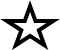 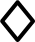 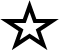 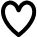 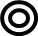 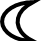 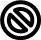 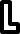 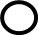 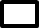 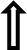 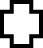 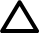 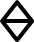 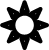 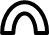 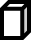 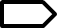 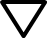 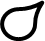 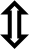 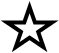 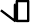 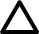 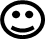 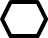 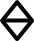 И-Щ-В-Ш-К-А-Ф-У-С-О-Т-Е-Л-Я-Н-Ы-М-Д-Р-Ц-Ж-Й-П-Записки к занятию.1 попытка2 попытка3 попытка4 попытка5 попыткаИтогМилена Л.Миша Е.Лиана М.Записка.Ищите задание в сломанном стуле.Я – записка!Открываюсь только победителям!Ищите заданиена столе под стеклом.Я – записка!Открываюсь толькопобедителям!Ищите заданиев красной папкепод столом.Записка.Возьмите уМарины Викторовныбелое поле и засейте его разными цветами.